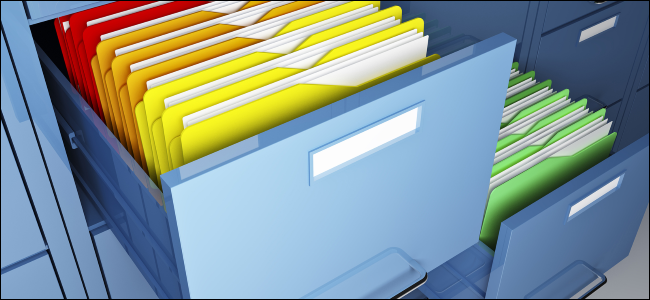 Role description for Multicultural Tauranga Secretary Prepare and issue the notice convening monthly general committee meetings, special meetings and Annual General Meetings.Publicise meetings (AGM only by booking an advertisement in the local paper).Book the meeting venue (AGM only if at external venue).Prepare the meeting agenda in consultation with the President.Keep minutes of all meetings.Circulate agenda, minutes, relevant reports, notice of motions etc. to members.Bring to the meeting all necessary documents.Record and keep in safe custody all meeting related documents belonging to the organisation apart from those required by organisation’s constitution to be kept by the Treasurer.Keep a copy of an up-to-date register of current members of the organisation and their contact details (coordinate with office manager/assistant).Collect copies of incoming mail (paper mail), which are mainly invoices and statements, to present at monthly general committee meetings and then archive.E-mail for enquiries: manager@trmc.co.nz